      ГЛОБАЛНИ ПЛАН РАДА НАСТАВНИКА,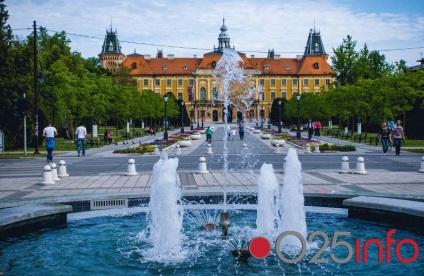 2.  РАЗРЕДшколска, 2020/2021. годинaПРОЈЕКТНА НАСТАВАТЕМА: МОЈ ГРАД  КРОЗ ГОДИШЊА ДОБА*Недељни фонд: 1 час недељно;                                                 *Годишњи фонд: 36 часова                                    *Наставник, КСЕНИЈА  УЈСАСИ, проф. раз. наставе*ЦИЉ ПРОЈЕКТНЕ НАСТАВЕ- стицање знања о настанку нашег града Сомбора,- усвајање основних знања о одликама годишњих доба: пролеће, лето, јесен, зима;- сазнање о установама културе у нашем граду;-стицање знања о знаменитим личностима нашег града;- формирање потребе и примена усвојеног знања  за очување еко - система у нашем граду (животне заједнице биљака и животиња у различитим годишњим добима);- формирање навике очувања животне средине у ученичком окружењу.ГЛОБАЛНИ ПЛАН РАДА ПО КВАРТАЛИМА ПО ПРОЈЕКТУОПЕРАТИВНИ ПЛАН РАДА ПО ПРОЈЕКТУ2. А одељењеР. бр. активности и бр. часоваПЛАНИРАНААКТИВНОСТВРЕМЕ(месец)ИСХОДИ И ПОВЕЗАНОСТ СА НАСТАВНИМ ПРЕДМЕТИМАИзборматеријалаМетоде радаЕвалуација и рефлексијаКВАРТАЛРАЗГЛЕДНИЦА МОГА ГРАДА У ГОДИШЊЕ ДОБА ЈЕСЕН            8 часоваУпознавање са одликама годишњег доба јесен;Мој родни крај- рељеф: име, рељеф, флора и фауна мога крајаIXX*СВЕТ ОКО НАС: уочавање и слободно изношење уочених промена у природи у јесен;-идентификује промене на биљкама и животињама у јесен;-уочава изгред рељефа у свом крају;-сарађује са вршњацима у заједничким активностима;*СРПСКИ ЈЕЗИК: -учтиво учествује у вођеном и слободном разговору, описивање ствари из непосредног окружења;*ЛИКОВНА КУЛТУРА:изрази материјалом и техником по свом избору своје замисли, доживљаје, утиске, сећања и осећања.*ГРЂАНСКО ВАСПИТАЊЕ: сарађује и преузима различите улоге у групи.Интернет,Енциклопедије, Слагалице – пазле,Слушање, посматрање, ПП презентацијеКВАРТАЛРАЗГЛЕДНИЦА МОГА МЕСТА8 часоваМој зелени град;Културне установе нашег града;Значајне личности;Природне лепоте нашег града.XIXIII*СВЕТ ОКО НАС: упознавање са историјом мога града ;-Упознавање са значајним културним знаменитостима мога града – писани и материјални споменици културе;-Познате личности нашег града;-самостално проналажење информација;*СРПСКИ ЈЕЗИК: учтиво учествовање у вођењу и слободном разговору;*ЛИКОВНА КУЛТУРА: ученик ће бити оспособљен да преведе једноставне појмове и информације у ликовни рад.*ЧОС: култура понашања у јавним и културним здањима.Интернет,Музеј, фотографија, Ликовна галеријаПосматрање, слушање, посета, бележење, дискусија, стваралаштвоКВАРТАЛРАЗГЛЕДНИЦА МОГА ГРАДА У ЗИМУ И ПРОЛЕЋЕ   10 часова-Упознавање одлика годишњих доба  (зима и пролеће);  дечије игре зими-Зимске чаролије и слике града-Какве слике, такве временске прилике;-Буђење природе-Разгледнице мога града у зиму и пролеће.IIIII*СВЕТ ОКО НАС:  идентификовање промена у природи у годишњим добима (зима, пролеће);-изграђивање свести о помоћи животињама зими;-самостално проналажење занимљивих информација*СРПСКИ ЈЕЗИК: слободно причање и описивање уочених  изгледа околине;*МУЗИЧКА КУЛТУРА: певање песама о зими и пролећу;*ЛИКОВНА КУЛТУРА: групно стваралаштво – способност сарадње и стваралачког рада у групи;*ФИЗИЧКО И ЗДРАВСТВЕНО ВАСПИТАЊЕ:Кроз дечије игре развијати имунитет боравком у природи.Непосредна околина,Фотографија,Израда хранилица од рециклираног материјала;Истраживање, фотографисање,Стваралаштво, ПП презентацијеКВАРТАЛ  РАЗГЛЕДНИЦА МОГА ГРАДА    10 часова-Упознавање одлика годишњег доба ЛЕТО;-Моја улица;- Еко-поруке;Презентација мога града кроз годишња доба.IVVVI*СВЕТ ОКО НАС: идентификовање промена у природи у годишњем добу ЛЕТО;-изграђивање свести о неговању и заштити животне средине;*СРПСКИ ЈЕЗИК: слободно причање, писано стваралаштво и неговање говорне и писане културе:*ЛИКОВНА КУЛТУРА: рад у групи и сарадња у изради презентације пројекта; критички однос према властитом раду и туђем раду; -превођење информација у ликовни рад;*ГРАЂАНСКО ВАСПИТАЊЕ: поштовање договора при раду и преузимање одговорности за свој рад.Непосредна околина,Ликовни радови и фотографије,Израда паноа на тему пројекта.Истраживање, Аргументовање, усвајање, презентација, евалуација и рефлексијаТЕМАР. БР. ЧАСАНАСТАВНА ЈЕДИНИЦАБРОЈ ЧАСОВА ЗА РЕАЛИЗАЦИЈУУВОД У ПРОЈЕКАТ1.Договор о теми пројекта1УВОД У ПРОЈЕКАТ2.Годишња доба – појам и одлике1УВОД У ПРОЈЕКАТ3.Мој завичај, рељеф насеља и околине1УВОД У ПРОЈЕКАТ4.Наше место на једном месту1ГОДИШЊЕ ДОБА5.Одлике годишњег доба ЈЕСЕН1ГОДИШЊЕ ДОБА6.Живи свет у јесен1ГОДИШЊЕ ДОБА7. и 8.Жута чаробница – паркови и боје јесени2ГОДИШЊЕ ДОБА9. Разгледница мога града у јесен1РАЗГЛЕДНИЦА МОГА ГРАДА10. и 11.Бајка о зеленом градуЦобор – творац мога града2РАЗГЛЕДНИЦА МОГА ГРАДА12, 13, 14.Трагом славних сликара  (галерије, музеј, грађевине,…)3РАЗГЛЕДНИЦА МОГА ГРАДА15. и 16.Природне лепоте нашег града кроз слике наших сликара2РАЗГЛЕДНИЦА МОГА ГРАДА17.Значајне личности мога града1РАЗГЛЕДНИЦА МОГА ГРАДА18.Од творца до дворца1ГОДИШЊЕ ДОБА19.ЗИМА – одлике годишњег доба1ГОДИШЊЕ ДОБА20. и 21.Живи свет зими – Птицама зими222.Насмејане санке – Разгледнице мога града зими223.ПРОЛЕЋЕ – одлике годишњег доба 124.Природа се буди125.Какве слике, такве временске прилике126.Разгледница мога града у пролеће1РАЗГЛЕДНИЦА МОГА ГРАДАИ ГОДИШЊА ДОБА27. и 28.Моја улица носи име…2РАЗГЛЕДНИЦА МОГА ГРАДАИ ГОДИШЊА ДОБА29. и 30.Поглед на нашу главну улицу, посета, шетња1РАЗГЛЕДНИЦА МОГА ГРАДАИ ГОДИШЊА ДОБА31.ЛЕТО – одлике годишњег доба1РАЗГЛЕДНИЦА МОГА ГРАДАИ ГОДИШЊА ДОБА32.Лето на најближој реци / каналу1РАЗГЛЕДНИЦА МОГА ГРАДАИ ГОДИШЊА ДОБА33.Еко поруке иду нам од руке1РАЗГЛЕДНИЦА МОГА ГРАДАИ ГОДИШЊА ДОБА34, 35, 36.Презентација пројекта кроз слике и речи:Мој град кроз годишња доба3